EASTBIO Research Skills Training 2017-2018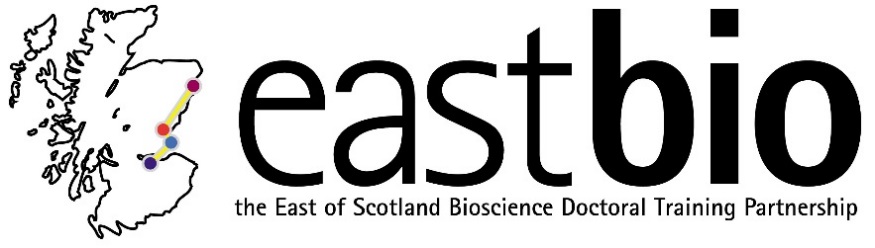 World Class Underpinning Bioscience (WCUB) groupSession 1: “Ethics”Session 2: “Transparency, reproducibility, open access and big data” TBCSession 3: “Translation and impact of research”Session 4: “Public Engagement”Session leader: Stefan Pulver sp96@st-andrews.ac.ukStudent organisers:Courtney Aitken cbaa@st-andrews.ac.ukJacob Francis @ jrjf2@st-andrews.ac.ukwith Kyle Bennett k.y.bennett@dundee.ac.ukJess Harvey-Cox jlhc@st-andrews.ac.ukSession leader:TBCStudent organiser:TBC Session leaders: Hesse Constanzec.hesse@abdn.ac.ukStudent organiser:Karina Kangurr02kk17@abdn.ac.ukSession leader:Gerben van OoijenGerben.vanOoijen@ed.ac.ukStudent organiser:Helen Feordhelen.feord@ed.ac.ukProgramme TBC.Date: 4 December 2017, 10:00-15:00Location: Old Library, School of Psychology & Neuroscience, University of St AndrewsProgramme TBC.Date: February 2018Location: EdinburghProgramme TBC.Date: April 2018Location: AberdeenProgramme TBC.Date: June 2018Location: Edinburgh